Зарегистрировано в Минюсте России 3 июля 2014 г. N 32955МИНИСТЕРСТВО ОБРАЗОВАНИЯ И НАУКИ РОССИЙСКОЙ ФЕДЕРАЦИИПРИКАЗот 7 мая 2014 г. N 467ОБ УТВЕРЖДЕНИИФЕДЕРАЛЬНОГО ГОСУДАРСТВЕННОГО ОБРАЗОВАТЕЛЬНОГО СТАНДАРТАСРЕДНЕГО ПРОФЕССИОНАЛЬНОГО ОБРАЗОВАНИЯ ПО СПЕЦИАЛЬНОСТИ43.02.03 СТИЛИСТИКА И ИСКУССТВО ВИЗАЖАВ соответствии с подпунктом 5.2.41 Положения о Министерстве образования и науки Российской Федерации, утвержденного постановлением Правительства Российской Федерации от 3 июня 2013 г. N 466 (Собрание законодательства Российской Федерации, 2013, N 23, ст. 2923; N 33, ст. 4386; N 37, ст. 4702; 2014, N 2, ст. 126; N 6, ст. 582), пунктом 17 Правил разработки, утверждения федеральных государственных образовательных стандартов и внесения в них изменений, утвержденных постановлением Правительства Российской Федерации от 5 августа 2013 г. N 661 (Собрание законодательства Российской Федерации, 2013, N 33, ст. 4377), приказываю:1. Утвердить прилагаемый федеральный государственный образовательный стандарт среднего профессионального образования по специальности 43.02.03 Стилистика и искусство визажа.2. Признать утратившим силу приказ Министерства образования и науки Российской Федерации от 12 апреля 2010 г. N 325 "Об утверждении и введении в действие федерального государственного образовательного стандарта среднего профессионального образования по специальности 100124 Стилистика и искусство визажа" (зарегистрирован Министерством юстиции Российской Федерации 25 мая 2010 г., регистрационный N 17357).3. Настоящий приказ вступает в силу с 1 сентября 2014 года.МинистрД.В.ЛИВАНОВПриложениеУтвержденприказом Министерства образованияи науки Российской Федерацииот 7 мая 2014 г. N 467ФЕДЕРАЛЬНЫЙ ГОСУДАРСТВЕННЫЙ ОБРАЗОВАТЕЛЬНЫЙ СТАНДАРТСРЕДНЕГО ПРОФЕССИОНАЛЬНОГО ОБРАЗОВАНИЯ ПО СПЕЦИАЛЬНОСТИ43.02.03 СТИЛИСТИКА И ИСКУССТВО ВИЗАЖАI. ОБЛАСТЬ ПРИМЕНЕНИЯ1.1. Настоящий федеральный государственный образовательный стандарт среднего профессионального образования представляет собой совокупность обязательных требований к среднему профессиональному образованию по специальности 43.02.03 Стилистика и искусство визажа для профессиональной образовательной организации и образовательной организации высшего образования, которые имеют право на реализацию имеющих государственную аккредитацию программ подготовки специалистов среднего звена по данной специальности, на территории Российской Федерации (далее - образовательная организация).1.2. Право на реализацию программы подготовки специалистов среднего звена по специальности 43.02.03 Стилистика и искусство визажа имеет образовательная организация при наличии соответствующей лицензии на осуществление образовательной деятельности.Возможна сетевая форма реализации программы подготовки специалистов среднего звена с использованием ресурсов нескольких образовательных организаций. В реализации программы подготовки специалистов среднего звена с использованием сетевой формы наряду с образовательными организациями также могут участвовать медицинские организации, организации культуры, физкультурно-спортивные и иные организации, обладающие ресурсами, необходимыми для осуществления обучения, проведения учебной и производственной практики и осуществления иных видов учебной деятельности, предусмотренных программой подготовки специалистов среднего звена.При реализации программы подготовки специалистов среднего звена образовательная организация вправе применять электронное обучение и дистанционные образовательные технологии. При обучении лиц с ограниченными возможностями здоровья электронное обучение и дистанционные образовательные технологии должны предусматривать возможность приема-передачи информации в доступных для них формах.1.3. Образовательная деятельность при освоении образовательной программы или отдельных ее компонентов организуется в форме практической подготовки.(п. 1.3 введен Приказом Минпросвещения России от 13.07.2021 N 450)1.4. Воспитание обучающихся при освоении ими образовательной программы осуществляется на основе включаемых в образовательную программу рабочей программы воспитания и календарного плана воспитательной работы, разрабатываемых и утверждаемых с учетом включенных в примерную основную образовательную программу примерной рабочей программы воспитания и примерного календарного плана воспитательной работы.(п. 1.4 введен Приказом Минпросвещения России от 13.07.2021 N 450)II. ИСПОЛЬЗУЕМЫЕ СОКРАЩЕНИЯВ настоящем стандарте используются следующие сокращения:СПО - среднее профессиональное образование;ФГОС СПО - федеральный государственный образовательный стандарт среднего профессионального образования;ППССЗ - программа подготовки специалистов среднего звена;ОК - общая компетенция;ПК - профессиональная компетенция;ПМ - профессиональный модуль;МДК - междисциплинарный курс.III. ХАРАКТЕРИСТИКА ПОДГОТОВКИ ПО СПЕЦИАЛЬНОСТИ3.1. Получение СПО по ППССЗ допускается только в образовательной организации.3.2. Абзац исключен. - Приказ Минобрнауки России от 27.11.2014 N 1522.Сроки получения СПО по ППССЗ углубленной подготовки в очной форме обучения и присваиваемая квалификация приводятся в Таблице 1.Таблица 1--------------------------------<1> Независимо от применяемых образовательных технологий.<2> Образовательные организации, осуществляющие подготовку специалистов среднего звена на базе основного общего образования, реализуют федеральный государственный образовательный стандарт среднего общего образования в пределах ППССЗ, в том числе с учетом получаемой специальности СПО.Сроки получения СПО по ППССЗ углубленной подготовки независимо от применяемых образовательных технологий увеличиваются:а) для обучающихся по очно-заочной и заочной формам обучения:на базе среднего общего образования - не более чем на 1 год;на базе основного общего образования - не более чем на 1,5 года;б) для инвалидов и лиц с ограниченными возможностями здоровья - не более чем на 10 месяцев.IV. ХАРАКТЕРИСТИКА ПРОФЕССИОНАЛЬНОЙДЕЯТЕЛЬНОСТИ ВЫПУСКНИКОВ4.1. Область профессиональной деятельности выпускников: оказание услуг в области визажного искусства и создания индивидуального стиля заказчика в салонах-парикмахерских, имидж-студиях, а также в сферах рекламы, кино, театра и телевидения.4.2. Объектами профессиональной деятельности выпускников являются:запросы заказчика;внешний облик человека;профессиональные косметические средства и декоративная косметика;технологическое оборудование, профессиональные инструменты и принадлежности;технологии оформления бровей и ресниц, макияжа, фейс-арта и боди-арта;нормативные правовые акты.4.3. Визажист-стилист готовится к следующим видам деятельности:4.3.1. Коррекция и окрашивание бровей, окрашивание ресниц.4.3.2. Выполнение салонного и специфического макияжа.4.3.3. Выполнение фейс-арта, боди-арта.4.3.4. Создание индивидуального стиля заказчика в соответствии с запросами, историческими стилями и тенденциями моды.4.3.5. Выполнение работ по одной или нескольким профессиям рабочих, должностям служащих (приложение к ФГОС СПО).V. ТРЕБОВАНИЯ К РЕЗУЛЬТАТАМ ОСВОЕНИЯ ПРОГРАММЫ ПОДГОТОВКИСПЕЦИАЛИСТОВ СРЕДНЕГО ЗВЕНА5.1. Визажист-стилист должен обладать общими компетенциями, включающими в себя способность:ОК 1. Понимать сущность и социальную значимость своей будущей профессии, проявлять к ней устойчивый интерес.ОК 2. Организовывать собственную деятельность, определять методы и способы выполнения профессиональных задач, оценивать их эффективность и качество.ОК 3. Решать проблемы, оценивать риски и принимать решения в нестандартных ситуациях.ОК 4. Осуществлять поиск, анализ и оценку информации, необходимой для постановки и решения профессиональных задач, профессионального и личностного развития.ОК 5. Использовать информационно-коммуникационные технологии для совершенствования профессиональной деятельности.ОК 6. Работать в коллективе и команде, обеспечивать ее сплочение, эффективно общаться с коллегами, руководством, заказчиками.ОК 7. Ставить цели, мотивировать деятельность подчиненных, организовывать и контролировать их работу с принятием на себя ответственности за результат выполнения заданий.ОК 8. Самостоятельно определять задачи профессионального и личностного развития, заниматься самообразованием, осознанно планировать повышение квалификации.ОК 9. Быть готовым к смене технологий в профессиональной деятельности.5.2. Визажист-стилист должен обладать профессиональными компетенциями, соответствующими видам деятельности:5.2.1. Коррекция и окрашивание бровей, окрашивание ресниц.ПК 1.1. Организовывать подготовительные работы по обслуживанию заказчика.ПК 1.2. Выполнять коррекцию и окрашивание бровей.ПК 1.3. Выполнять окрашивание ресниц.ПК 1.4. Организовывать заключительные работы по обслуживанию заказчика.5.2.2. Выполнение салонного и специфического макияжа.ПК 2.1. Организовывать подготовительные работы по обслуживанию заказчика.ПК 2.2. Выполнять салонный макияж.ПК 2.3. Выполнять специфический макияж.ПК 2.4. Выполнять грим для кино, театра и подиума.ПК 2.5. Оказывать консультационные услуги по выполнению макияжа в домашних условиях.ПК 2.6. Организовывать заключительные работы по обслуживанию заказчика.5.2.3. Выполнение фейс-арта, боди-арта.ПК 3.1. Организовывать подготовительные работы по обслуживанию заказчика.ПК 3.2. Выполнять рисунки в технике фейс-арт.ПК 3.3. Выполнять рисунки в технике боди-арт.ПК 3.4. Организовывать заключительные работы по обслуживанию заказчика.5.2.4. Создание индивидуального стиля заказчика в соответствии с запросами, историческими стилями и тенденциями моды.ПК 4.1. Организовывать подготовительные работы по обслуживанию заказчика.ПК 4.2. Разрабатывать концепцию образа индивидуального стиля заказчика и коллекции образов.ПК 4.3. Воплощать концепцию образа индивидуального стиля заказчика, создавать коллекции образов.ПК 4.4. Обеспечивать эффективное взаимодействие специалистов с целью создания образа.ПК 4.5. Организовывать заключительные работы по обслуживанию заказчика.5.2.5. Выполнение работ по одной или нескольким профессиям рабочих, должностям служащих.VI. ТРЕБОВАНИЯ К СТРУКТУРЕ ПРОГРАММЫ ПОДГОТОВКИСПЕЦИАЛИСТОВ СРЕДНЕГО ЗВЕНА6.1. ППССЗ предусматривает изучение следующих учебных циклов:общего гуманитарного и социально-экономического;математического и общего естественно-научного;профессионального;и разделов:учебная практика;производственная практика (по профилю специальности);производственная практика (преддипломная);промежуточная аттестация;государственная итоговая аттестация.6.2. Обязательная часть ППССЗ по учебным циклам должна составлять около 70 процентов от общего объема времени, отведенного на их освоение. Вариативная часть (около 30 процентов) дает возможность расширения и (или) углубления подготовки, определяемой содержанием обязательной части, получения дополнительных компетенций, умений и знаний, необходимых для обеспечения конкурентоспособности выпускника в соответствии с запросами регионального рынка труда и возможностями продолжения образования. Дисциплины, междисциплинарные курсы и профессиональные модули вариативной части определяются образовательной организацией.Общий гуманитарный и социально-экономический, математический и общий естественнонаучный учебные циклы состоят из дисциплин.Профессиональный учебный цикл состоит из общепрофессиональных дисциплин и профессиональных модулей в соответствии с видами деятельности. В состав профессионального модуля входит один или несколько междисциплинарных курсов. При освоении обучающимися профессиональных модулей проводятся учебная и (или) производственная практика (по профилю специальности).6.3. Обязательная часть общего гуманитарного и социально-экономического учебный цикла ППССЗ углубленной подготовки должна предусматривать изучение следующих обязательных дисциплин: "Основы философии", "История", "Психология общения", "Иностранный язык", "Физическая культура".Обязательная часть профессионального учебного цикла ППССЗ углубленной подготовки должна предусматривать изучение дисциплины "Безопасность жизнедеятельности". Объем часов на дисциплину "Безопасность жизнедеятельности" составляет 68 часов, из них на освоение основ военной службы - 48 часов.6.4. Образовательной организацией при определении структуры ППССЗ и трудоемкости ее освоения может применяться система зачетных единиц, при этом одна зачетная единица соответствует 36 академическим часам.Таблица 2Структура программы подготовки специалистов среднего звенауглубленной подготовкиТаблица 3Срок получения СПО по ППССЗ углубленной подготовки в очной форме обучения составляет 147 недель, в том числе:VII. ТРЕБОВАНИЯ К УСЛОВИЯМ РЕАЛИЗАЦИИ ПРОГРАММЫ ПОДГОТОВКИСПЕЦИАЛИСТОВ СРЕДНЕГО ЗВЕНА7.1. Образовательная организация самостоятельно разрабатывает и утверждает ППССЗ в соответствии с ФГОС СПО и с учетом соответствующей примерной ППССЗ.Перед началом разработки ППССЗ образовательная организация должна определить ее специфику с учетом направленности на удовлетворение потребностей рынка труда и работодателей, конкретизировать конечные результаты обучения в виде компетенций, умений и знаний, приобретаемого практического опыта.Конкретные виды деятельности, к которым готовится обучающийся, должны соответствовать присваиваемой квалификации, определять содержание образовательной программы, разрабатываемой образовательной организацией совместно с заинтересованными работодателями.При формировании ППССЗ образовательная организация:имеет право использовать объем времени, отведенный на вариативную часть учебных циклов ППССЗ, увеличивая при этом объем времени, отведенный на дисциплины и модули обязательной части, на практики, либо вводя новые дисциплины и модули в соответствии с потребностями работодателей и спецификой деятельности образовательной организации;(в ред. Приказа Минобрнауки России от 27.11.2014 N 1522)имеет право определять для освоения обучающимися в рамках профессионального модуля профессию рабочего, должность служащего (одну или несколько) согласно приложению к ФГОС СПО;обязана ежегодно обновлять ППССЗ с учетом запросов работодателей, особенностей развития региона, культуры, науки, экономики, техники, технологий и социальной сферы в рамках, установленных настоящим ФГОС СПО;обязана в рабочих учебных программах всех дисциплин и профессиональных модулей четко формулировать требования к результатам их освоения: компетенциям, приобретаемому практическому опыту, знаниям и умениям;обязана обеспечивать эффективную самостоятельную работу обучающихся в сочетании с совершенствованием управления ею со стороны преподавателей и мастеров производственного обучения;обязана обеспечить обучающимся возможность участвовать в формировании индивидуальной образовательной программы;обязана формировать социокультурную среду, создавать условия, необходимые для всестороннего развития и социализации личности, сохранения здоровья обучающихся, способствовать развитию воспитательного компонента образовательного процесса, включая развитие студенческого самоуправления, участие обучающихся в работе общественных организаций, спортивных и творческих клубов;должна предусматривать в целях реализации компетентностного подхода использование в образовательном процессе активных и интерактивных форм проведения занятий (компьютерных симуляций, деловых и ролевых игр, разбора конкретных ситуаций, психологических и иных тренингов, групповых дискуссий) в сочетании с внеаудиторной работой для формирования и развития общих и профессиональных компетенций обучающихся.7.2. При реализации ППССЗ обучающиеся имеют академические права и обязанности в соответствии с Федеральным законом от 29 декабря 2012 г. N 273-ФЗ "Об образовании в Российской Федерации" <1>.--------------------------------<1> Собрание законодательства Российской Федерации, 2012, N 53, ст. 7598; 2013, N 19, ст. 2326; N 23, ст. 2878; N 27, ст. 3462; N 30, ст. 4036; N 48, ст. 6165; 2014, N 6, ст. 562, ст. 566.7.3. Максимальный объем учебной нагрузки обучающегося составляет 54 академических часа в неделю, включая все виды аудиторной и внеаудиторной учебной нагрузки.7.4. Максимальный объем аудиторной учебной нагрузки в очной форме обучения составляет 36 академических часов в неделю.7.5. Максимальный объем аудиторной учебной нагрузки в очно-заочной форме обучения составляет 16 академических часов в неделю.7.6. Максимальный объем аудиторной учебной нагрузки в год в заочной форме обучения составляет 160 академических часов.7.7. Общая продолжительность каникул в учебном году должна составлять 8 - 11 недель, в том числе не менее 2-х недель в зимний период.7.8. Выполнение курсового проекта (работы) рассматривается как вид учебной деятельности по дисциплине (дисциплинам) профессионального учебного цикла и (или) профессиональному модулю (модулям) профессионального учебного цикла и реализуется в пределах времени, отведенного на ее (их) изучение.7.9. Дисциплина "Физическая культура" предусматривает еженедельно 2 часа обязательных аудиторных занятий и 2 часа самостоятельной работы (за счет различных форм внеаудиторных занятий в спортивных клубах, секциях).7.10. Образовательная организация имеет право для подгрупп девушек использовать часть учебного времени дисциплины "Безопасность жизнедеятельности" (48 часов), отведенного на изучение основ военной службы, на освоение основ медицинских знаний.7.11. Получение СПО на базе основного общего образования осуществляется с одновременным получением среднего общего образования в пределах ППССЗ. В этом случае ППССЗ, реализуемая на базе основного общего образования, разрабатывается на основе требований соответствующих федеральных государственных образовательных стандартов среднего общего образования и СПО с учетом получаемой специальности СПО.Срок освоения ППССЗ в очной форме обучения для лиц, обучающихся на базе основного общего образования, увеличивается на 52 недели из расчета:7.12. Консультации для обучающихся по очной и очно-заочной формам обучения предусматриваются образовательной организацией из расчета 4 часа на одного обучающегося на каждый учебный год, в том числе в период реализации образовательной программы среднего общего образования для лиц, обучающихся на базе основного общего образования. Формы проведения консультаций (групповые, индивидуальные, письменные, устные) определяются образовательной организацией.7.13. В период обучения с юношами проводятся учебные сборы <1>.--------------------------------<1> Пункт 1 статьи 13 Федерального закона от 28 марта 1998 г. N 53-ФЗ "О воинской обязанности и военной службе" (Собрание законодательства Российской Федерации, 1998, N 13, ст. 1475; N 30, ст. 3613; 2000, N 33, ст. 3348; N 46, ст. 4537; 2001, N 7, ст. 620, ст. 621; N 30, ст. 3061; 2002, N 7, ст. 631; N 21, ст. 1919; N 26, ст. 2521; N 30, ст. 3029, ст. 3030, ст. 3033; 2003, N 1, ст. 1; N 8, ст. 709; N 27, ст. 2700; N 46, ст. 4437; 2004, N 8, ст. 600; N 17, ст. 1587; N 18, ст. 1687; N 25, ст. 2484; N 27, ст. 2711; N 35, ст. 3607; N 49, ст. 4848; 2005, N 10, ст. 763; N 14, ст. 1212; N 27, ст. 2716; N 29, ст. 2907; N 30, ст. 3110, ст. 3111; N 40, ст. 3987; N 43, ст. 4349; N 49, ст. 5127; 2006, N 1, ст. 10, ст. 22; N 11, ст. 1148; N 19, ст. 2062; N 28, ст. 2974, N 29, ст. 3121, ст. 3122, ст. 3123; N 41, ст. 4206; N 44, ст. 4534; N 50, ст. 5281; 2007, N 2, ст. 362; N 16, ст. 1830; N 31, ст. 4011; N 45, ст. 5418; N 49, ст. 6070, ст. 6074; N 50, ст. 6241; 2008, N 30, ст. 3616; N 49, ст. 5746; N 52, ст. 6235; 2009, N 7, ст. 769; N 18, ст. 2149; N 23, ст. 2765; N 26, ст. 3124; N 48, ст. 5735, ст. 5736; N 51, ст. 6149; N 52, ст. 6404; 2010, N 11, ст. 1167, ст. 1176, ст. 1177; N 31, ст. 4192; N 49, ст. 6415; 2011, N 1, ст. 16; N 27, ст. 3878; N 30, ст. 4589; N 48, ст. 6730; N 49, ст. 7021, ст. 7053, ст. 7054; N 50, ст. 7366; 2012, N 50, ст. 6954; N 53, ст. 7613; 2013, N 9, ст. 870; N 19, ст. 2329; ст. 2331; N 23, ст. 2869; N 27, ст. 3462, ст. 3477; N 48, ст. 6165).7.14. Практика является обязательным разделом ППССЗ. Она представляет собой вид учебной деятельности, направленной на формирование, закрепление, развитие практических навыков и компетенции в процессе выполнения определенных видов работ, связанных с будущей профессиональной деятельностью. При реализации ППССЗ предусматриваются следующие виды практик: учебная и производственная.Производственная практика состоит из двух этапов: практики по профилю специальности и преддипломной практики.Учебная практика и производственная практика (по профилю специальности) проводятся образовательной организацией при освоении обучающимися профессиональных компетенций в рамках профессиональных модулей и могут реализовываться как концентрированно в несколько периодов, так и рассредоточенно, чередуясь с теоретическими занятиями в рамках профессиональных модулей.Цели и задачи, программы и формы отчетности определяются образовательной организацией по каждому виду практики.Производственная практика должна проводиться в организациях, направление деятельности которых соответствует профилю подготовки обучающихся.Аттестация по итогам производственной практики проводится с учетом (или на основании) результатов, подтвержденных документами соответствующих организаций.7.15. Реализация ППССЗ по специальности должна обеспечиваться педагогическими кадрами, имеющими высшее образование, соответствующее профилю преподаваемой дисциплины (модуля). Опыт деятельности в организациях соответствующей профессиональной сферы является обязательным для преподавателей, отвечающих за освоение обучающимся профессионального учебного цикла. Преподаватели получают дополнительное профессиональное образование по программам повышения квалификации, в том числе в форме стажировки в профильных организациях не реже 1 раза в 3 года.7.16. ППССЗ должна обеспечиваться учебно-методической документацией по всем дисциплинам, междисциплинарным курсам и профессиональным модулям ППССЗ.Внеаудиторная работа должна сопровождаться методическим обеспечением и обоснованием расчета времени, затрачиваемого на ее выполнение.Реализация ППССЗ должна обеспечиваться доступом каждого обучающегося к базам данных и библиотечным фондам, формируемым по полному перечню дисциплин (модулей) ППССЗ. Во время самостоятельной подготовки обучающиеся должны быть обеспечены доступом к сети Интернет.Каждый обучающийся должен быть обеспечен не менее чем одним учебным печатным и/или электронным изданием по каждой дисциплине профессионального учебного цикла и одним учебно-методическим печатным и/или электронным изданием по каждому междисциплинарному курсу (включая электронные базы периодических изданий).Библиотечный фонд должен быть укомплектован печатными и/или электронными изданиями основной и дополнительной учебной литературы по дисциплинам всех учебных циклов, изданными за последние 5 лет.Библиотечный фонд, помимо учебной литературы, должен включать официальные, справочно-библиографические и периодические издания в расчете 1 - 2 экземпляра на каждые 100 обучающихся.Каждому обучающемуся должен быть обеспечен доступ к комплектам библиотечного фонда, состоящим не менее чем из 3 наименований российских журналов.Образовательная организация должна предоставить обучающимся возможность оперативного обмена информацией с российскими образовательными организациями и доступ к современным профессиональным базам данных и информационным ресурсам сети Интернет.7.17. Прием на обучение по ППССЗ за счет бюджетных ассигнований федерального бюджета, бюджетов субъектов Российской Федерации и местных бюджетов является общедоступным, если иное не предусмотрено частью 4 статьи 68 Федерального закона от 29 декабря 2012 г. N 273-ФЗ "Об образовании в Российской Федерации" <1>. Финансирование реализации ППССЗ должно осуществляться в объеме не ниже установленных государственных нормативных затрат на оказание государственной услуги в сфере образования для данного уровня.--------------------------------<1> Собрание законодательства Российской Федерации, 2012, N 53, ст. 7598; 2013, N 19, ст. 2326; N 23, ст. 2878; N 27, ст. 3462; N 30, ст. 4036; N 48, ст. 6165; 2014, N 6, ст. 562, ст. 566.7.18. Образовательная организация, реализующая ППССЗ, должна располагать материально-технической базой, обеспечивающей проведение всех видов лабораторных работ и практических занятий, дисциплинарной, междисциплинарной и модульной подготовки, учебной практики, предусмотренных учебным планом образовательной организации. Материально-техническая база должна соответствовать действующим санитарным и противопожарным нормам.Перечень кабинетов, лабораторий, мастерскихи других помещенийКабинеты:гуманитарных и социально-экономических дисциплин;психологии общения;иностранного языка;сервисной деятельности;маркетинга и менеджмента;рисунка и живописи;безопасности жизнедеятельности.Лаборатории:информатики и информационно-коммуникационных технологий;косметологии и макияжа, оборудованная косметологическими креслами, столиками для профессиональных препаратов, инструментов, раковинами, профессиональными препаратами, индивидуальными лампами, стерилизаторами, бактерицидными лампами, водонагревателем.Студии:студия красоты.Спортивный комплекс:спортивный зал;абзацы восемнадцатый - девятнадцатый утратили силу. - Приказ Минпросвещения России от 13.07.2021 N 450.Залы:библиотека, читальный зал с выходом в сеть Интернет;актовый зал.Реализация ППССЗ должна обеспечивать:выполнение обучающимися лабораторных работ и практических занятий, включая как обязательный компонент практические задания с использованием персональных компьютеров;освоение обучающимися профессиональных модулей в условиях созданной соответствующей образовательной среды в образовательной организации или в организациях в зависимости от специфики вида деятельности.При использовании электронных изданий образовательная организация должна обеспечить каждого обучающегося рабочим местом в компьютерном классе в соответствии с объемом изучаемых дисциплин.Образовательная организация должна быть обеспечена необходимым комплектом лицензионного программного обеспечения.7.19. Реализация ППССЗ осуществляется образовательной организацией на государственном языке Российской Федерации.Реализация ППССЗ образовательной организацией, расположенной на территории республики Российской Федерации, может осуществляться на государственном языке республики Российской Федерации в соответствии с законодательством республик Российской Федерации. Реализация ППССЗ образовательной организацией на государственном языке республики Российской Федерации не должна осуществляться в ущерб государственному языку Российской Федерации.VIII. ОЦЕНКА КАЧЕСТВА ОСВОЕНИЯ ПРОГРАММЫ ПОДГОТОВКИСПЕЦИАЛИСТОВ СРЕДНЕГО ЗВЕНА8.1. Оценка качества освоения ППССЗ должна включать текущий контроль успеваемости, промежуточную и государственную итоговую аттестации обучающихся.8.2. Конкретные формы и процедуры текущего контроля успеваемости, промежуточной аттестации по каждой дисциплине и профессиональному модулю разрабатываются образовательной организацией самостоятельно и доводятся до сведения обучающихся в течение первых двух месяцев от начала обучения.8.3. Для аттестации обучающихся на соответствие их персональных достижений поэтапным требованиям соответствующей ППССЗ (текущий контроль успеваемости и промежуточная аттестация) создаются фонды оценочных средств, позволяющие оценить умения, знания, практический опыт и освоенные компетенции.Фонды оценочных средств для промежуточной аттестации по дисциплинам и междисциплинарным курсам в составе профессиональных модулей разрабатываются и утверждаются образовательной организацией самостоятельно, а для промежуточной аттестации по профессиональным модулям и для государственной итоговой аттестации - разрабатываются и утверждаются образовательной организацией после предварительного положительного заключения работодателей.Для промежуточной аттестации обучающихся по дисциплинам (междисциплинарным курсам) кроме преподавателей конкретной дисциплины (междисциплинарного курса) в качестве внешних экспертов должны активно привлекаться преподаватели смежных дисциплин (курсов). Для максимального приближения программ промежуточной аттестации обучающихся по профессиональным модулям к условиям их будущей профессиональной деятельности образовательной организацией в качестве внештатных экспертов должны активно привлекаться работодатели.8.4. Оценка качества подготовки обучающихся и выпускников осуществляется в двух основных направлениях:оценка уровня освоения дисциплин;оценка компетенций обучающихся.Для юношей предусматривается оценка результатов освоения основ военной службы.8.5. К государственной итоговой аттестации допускается обучающийся, не имеющий академической задолженности и в полном объеме выполнивший учебный план или индивидуальный учебный план, если иное не установлено порядком проведения государственной итоговой аттестации по соответствующим образовательным программам <1>.--------------------------------<1> Часть 6 статьи 59 Федерального закона от 29 декабря 2012 г. N 273-ФЗ "Об образовании в Российской Федерации" (Собрание законодательства Российской Федерации, 2012, N 53, ст. 7598; 2013, N 19, ст. 2326; N 23, ст. 2878; N 27, ст. 3462; N 30, ст. 4036; N 48, ст. 6165; 2014, N 6, ст. 562, ст. 566).8.6. Государственная итоговая аттестация включает подготовку и защиту выпускной квалификационной работы (дипломная работа, дипломный проект). Обязательное требование - соответствие тематики выпускной квалификационной работы содержанию одного или нескольких профессиональных модулей.Государственный экзамен вводится по усмотрению образовательной организации.Приложениек ФГОС СПО по специальности 43.02.03Стилистика и искусство визажаПЕРЕЧЕНЬПРОФЕССИЙ РАБОЧИХ, ДОЛЖНОСТЕЙ СЛУЖАЩИХ, РЕКОМЕНДУЕМЫХК ОСВОЕНИЮ В РАМКАХ ПРОГРАММЫ ПОДГОТОВКИ СПЕЦИАЛИСТОВСРЕДНЕГО ЗВЕНА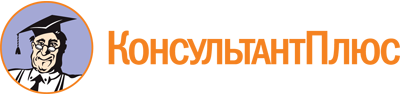 Приказ Минобрнауки России от 07.05.2014 N 467
(ред. от 13.07.2021)
"Об утверждении федерального государственного образовательного стандарта среднего профессионального образования по специальности 43.02.03 Стилистика и искусство визажа"
(Зарегистрировано в Минюсте России 03.07.2014 N 32955)Документ предоставлен КонсультантПлюс

www.consultant.ru

Дата сохранения: 16.12.2022
 Список изменяющих документов(в ред. Приказа Минобрнауки России от 27.11.2014 N 1522,Приказа Минпросвещения России от 13.07.2021 N 450)Список изменяющих документов(в ред. Приказа Минобрнауки России от 27.11.2014 N 1522,Приказа Минпросвещения России от 13.07.2021 N 450)Уровень образования, необходимый для приема на обучение по ППССЗНаименование квалификации углубленной подготовкиСрок получения СПО по ППССЗ углубленной подготовки в очной форме обучения <1>среднее общее образованиеВизажист-стилист2 года 10 месяцевосновное общее образованиеВизажист-стилист3 года 10 месяцев <2>ИндексНаименование учебных циклов, разделов, модулей, требования к знаниям, умениям, практическому опытуВсего максимальной учебной нагрузки обучающегося (час./нед.)В том числе часов обязательных учебных занятийИндекс и наименование дисциплин, междисциплинарных курсов (МДК)Коды формируемых компетенцийОбязательная часть учебных циклов ППССЗ31862124ОГСЭ.00Общий гуманитарный и социально-экономический учебный цикл720480ОГСЭ.00В результате изучения обязательной части учебного цикла обучающийся должен:уметь:ориентироваться в наиболее общих философских проблемах бытия, познания, ценностей, свободы и смысла жизни как основах формирования культуры гражданина и будущего специалиста;знать:основные категории и понятия философии;роль философии в жизни человека и общества;основы философского учения о бытии;сущность процесса познания;основы научной, философской и религиозной картин мира;об условиях формирования личности, свободе и ответственности за сохранение жизни, культуры, окружающей среды;о социальных и этических проблемах, связанных с развитием и использованием достижений науки, техники и технологий;48ОГСЭ.01. Основы философииОК 2 - 6ОГСЭ.00уметь:ориентироваться в современной экономической, политической и культурной ситуации в России и мире;выявлять взаимосвязь отечественных, региональных, мировых социально-экономических, политических и культурных проблем;знать:основные направления развития ключевых регионов мира на рубеже веков (XX и XXI вв.);сущность и причины локальных, региональных, межгосударственных конфликтов в конце XX - начале XXI вв.;основные процессы (интеграционные, поликультурные, миграционные и иные) политического и экономического развития ведущих государств и регионов мира;назначение ООН, НАТО, ЕС и других организаций и основные направления их деятельности;о роли науки, культуры и религии в сохранении и укреплении национальных и государственных традиций;содержание и назначение важнейших нормативных правовых актов мирового и регионального значения;48ОГСЭ.02. ИсторияОК 2 - 6ОГСЭ.00уметь:применять техники и приемы эффективного общения в профессиональной деятельности;использовать приемы саморегуляции поведения в процессе межличностного общения;знать:взаимосвязь общения и деятельности;цели, функции, виды и уровни общения;роли и ролевые ожидания в общении;виды социальных взаимодействий;механизмы взаимопонимания в общении;техники и приемы общения, правила слушания, ведения беседы, убеждения;этические принципы общения;источники, причины, виды и способы разрешения конфликтов;48ОГСЭ.03. Психология общенияОК 2 - 6ОГСЭ.00уметь:общаться (устно и письменно) на иностранном языке на профессиональные и повседневные темы;переводить (со словарем) иностранные тексты профессиональной направленности;самостоятельно совершенствовать устную и письменную речь, пополнять словарный запас;знать:лексический (1200 - 1400 лексических единиц) и грамматический минимум, необходимый для чтения и перевода (со словарем) иностранных текстов профессиональной направленности;168ОГСЭ.04. Иностранный языкОК 2 - 6ОГСЭ.00уметь:использовать физкультурно-оздоровительную деятельность для укрепления здоровья, достижения жизненных и профессиональных целей;знать:о роли физической культуры в общекультурном, профессиональном и социальном развитии человека;основы здорового образа жизни336168ОГСЭ.05. Физическая культураОК 2, 3, 6ЕН.00Математический и общий естественнонаучный учебный цикл154102ЕН.00В результате изучения обязательной части учебного цикла обучающийся должен:уметь:соблюдать правила техники безопасности и гигиенические рекомендации при использовании средств информационно-коммуникационных технологий в профессиональной деятельности;создавать, редактировать, оформлять, сохранять, передавать информационные объекты различного типа с помощью современных информационных технологий;осуществлять поиск специализированной информации в информационно-телекоммуникационной сети "Интернет" (далее - сеть Интернет), работать с электронной почтой, с информацией, представленной в специализированных базах данных;использовать в профессиональной деятельности пакеты прикладных программ;знать:правила техники безопасности и гигиенические требования при использовании средств информационно-коммуникационных технологий в профессиональной деятельности;основные технологии создания, редактирования, оформления, сохранения, передачи и поиска информационных объектов различного типа (текстовых, графических, числовых) с помощью современных программных средств;способы организации информации в современном мире;телекоммуникационные сети различного типа (локальные, глобальные), их назначение и возможности;возможности использования ресурсов сети Интернет для совершенствования профессиональной деятельности, профессионального и личностного развития, способы работы в локальной сети и сети Интернет;назначение и технологию эксплуатации аппаратного и программного обеспечения, применяемого в профессиональной деятельности;основы компьютерной графики и дизайна.ЕН.01. Информатика и информационно-коммуникационные технологии в профессиональной деятельностиОК 2 - 6ПК 4.2П.00Профессиональный учебный цикл23121542ОП.00Общепрофессиональные дисциплины702468ОП.00В результате изучения обязательной части учебного цикла обучающийся по общепрофессиональным дисциплинам должен:уметь:соблюдать в профессиональной деятельности правила обслуживания клиентов;определять критерии качества услуг в профессиональной деятельности;использовать различные средства делового общения;управлять конфликтами и стрессами в процессе профессиональной деятельности;знать:социальные предпосылки возникновения и развития сервисной деятельности;потребности человека и принципы их удовлетворения в деятельности организаций сервиса;виды сервисной деятельности;сущность услуги как специфического продукта;законодательные акты в сфере бытового обслуживания;правила обслуживания населения;понятие "контактной зоны" как сферы реализации сервисной деятельности;организацию обслуживания потребителей услуг;способы и формы оказания услуг;нормы и правила профессионального поведения и этикета;этику взаимоотношений в трудовом коллективе, в общении с потребителями;критерии и составляющие качества услуг;культуру обслуживания потребителей;психологические особенности делового общения и его специфику в сфере обслуживания;ОП.01. Сервисная деятельностьОК 2 - 6ПК 1.1, 1.4,2.1, 2.6,3.1, 3.4,4.1, 4.5ОП.00уметь:анализировать рынок услуг сферы красоты;продвигать профессиональные услуги и товары;рассчитывать расход материалов и препаратов;рассчитывать стоимость услуг;знать:основные маркетинговые процессы;технологии продвижения услуг;основы управления организации;современные технологии управления организацией;ОП.02. Основы маркетинга и менеджментаОК 1 - 9ПК 1.4, 2.6, 3.4, 4.5ОП.00уметь:определять пластику деталей лица, пластику и возраст, пластику и художественный образ;делать пластический анализ внешности человека;знать:анатомию скелета и мышечной системы, пластические особенности;малые формы:пластику и детали лица и подкожножировой клетчатки;учение о пропорциях;типы телосложения;типы конституции;подход к изображению фигуры человека, канон и модуль;ОП.03. Пластическая анатомия человекаОК 1 - 9ПК 1.1 - 1.4,2.1 - 2.6,3.1 - 3.4,4.1 - 4.5ОП.00уметь:рисовать части головы человека;изображать целую фигуру человека и рисунок по памяти;выполнять анатомические зарисовки черепа головы человека;составлять живописный этюд, натюрморт;знать:основные законы линейной перспективы;построение гипсовых геометрических тел;принципы композиционного построения рисунка;основные градации светотени;основы живописной грамоты;приемы техники живописи на основе знания цветоведения и колористики;цвет в живописи;виды письма;ОП.04. Рисунок и живописьОК 1, 2ПК 1.2, 1.3,2.2 - 2.5,3.2, 3.3, 4.2ОП.00уметь:выполнять фантазийные тематические работы;знать:основы цвето- и световедения;основы цветосочетаний;основные и дополнительные цвета;законы колористики, особенности цветосочетания;ОП.05. ЦветоведениеОК 1, 2ПК 1.2, 1.3,2.2 - 2.5, 3.2, 3.3, 4.2ОП.00уметь:выделять сюжетно-композиционный центр;выполнять композиционные задания по темам;знать:правила, приемы и средства композиции;передачу ритма, движения и покоя;передачу симметрии и асимметрии в композиции;основы композиции фигуры человека;ОП.06. Основы композицииОК 1, 2ПК 1.2, 1.3,2.2 - 2.5,3.2, 3.3, 4.2ОП.00уметь:применять знания по эстетике при освоении профессиональных модулей и в профессиональной деятельности;знать:историю эстетики;место эстетики в системе современного философского и научного знания;основные категории эстетики;сущность и эстетические основы художественной деятельности, основные этапы художественного творчества;понятие "прикладная эстетика", характеристику ее видов;эстетику внешнего образа человека;ОП.07. ЭстетикаОК 1, 2, 4 - 8ПК 2.2 - 2.5,3.2, 3.3, 4.2ОП.00уметь:организовывать и проводить мероприятия по защите населения от негативных воздействий чрезвычайных ситуаций;предпринимать профилактические меры для снижения уровня опасностей различного вида и их последствий в профессиональной деятельности и быту;использовать средства индивидуальной и коллективной защиты от оружия массового поражения;применять первичные средства пожаротушения;ориентироваться в перечне военно-учетных специальностей и самостоятельно определять среди них родственные полученной специальности;применять профессиональные знания в ходе исполнения обязанностей военной службы на воинских должностях в соответствии с полученной специальностью;владеть способами бесконфликтного общения и саморегуляции в повседневной деятельности и экстремальных условиях военной службы;оказывать первую помощь пострадавшим;знать:принципы обеспечения устойчивости объектов экономики, прогнозирования развития событий и оценки последствий при техногенных чрезвычайных ситуациях и стихийных явлениях, в том числе в условиях противодействия терроризму как серьезной угрозе национальной безопасности России;основные виды потенциальных опасностей и их последствия в профессиональной деятельности и быту, принципы снижения вероятности их реализации;основы военной службы и обороны государства;задачи и основные мероприятия гражданской обороны;способы защиты населения от оружия массового поражения;меры пожарной безопасности и правила безопасного поведения при пожарах;организацию и порядок призыва граждан на военную службу и поступления на нее в добровольном порядке;основные виды вооружения, военной техники и специального снаряжения, состоящих на вооружении (оснащении) воинских подразделений, в которых имеются военно-учетные специальности, родственные специальностям СПО;область применения получаемых профессиональных знаний при исполнении обязанностей военной службы;порядок и правила оказания первой помощи пострадавшим.68ОП.08. Безопасность жизнедеятельностиОК 1 - 9ПК 1.1 - 1.4,2.1 - 2.6,3.1 - 3.4,4.1 - 4.5ПМ.00Профессиональные модули16111074ПМ.01Коррекция и окрашивание бровей, окрашивание ресницВ результате изучения профессионального модуля обучающийся должен:иметь практический опыт:организации подготовительных работ;коррекции и окрашивания бровей, окрашивания ресниц;осуществления коррекции процедуры;уметь:организовывать рабочее место;выполнять подготовительные работы;выполнять демакияж лица, коррекцию и окрашивание бровей, окрашивание ресниц;осуществлять коррекцию процедуры;знать:санитарно-эпидемиологическое законодательство, регламентирующее профессиональную деятельность;колористические типы внешности;состав и свойства профессиональных препаратов;типы аллергических реакций организма человека;способы оказания первой помощи при возникновении аллергической реакции;технологию демакияжа;технологию коррекции и окрашивания бровей;технологию окрашивания ресниц;нормы расхода препаратов, времени на выполнение работ;технологию коррекции процедуры;критерии оценки качества работ.МДК.01.01. Основы косметологииОК 1ПК 1.1 - 1.4ПМ.01Коррекция и окрашивание бровей, окрашивание ресницВ результате изучения профессионального модуля обучающийся должен:иметь практический опыт:организации подготовительных работ;коррекции и окрашивания бровей, окрашивания ресниц;осуществления коррекции процедуры;уметь:организовывать рабочее место;выполнять подготовительные работы;выполнять демакияж лица, коррекцию и окрашивание бровей, окрашивание ресниц;осуществлять коррекцию процедуры;знать:санитарно-эпидемиологическое законодательство, регламентирующее профессиональную деятельность;колористические типы внешности;состав и свойства профессиональных препаратов;типы аллергических реакций организма человека;способы оказания первой помощи при возникновении аллергической реакции;технологию демакияжа;технологию коррекции и окрашивания бровей;технологию окрашивания ресниц;нормы расхода препаратов, времени на выполнение работ;технологию коррекции процедуры;критерии оценки качества работ.МДК.01.02. Технология оформления бровей и ресницОК 1ПК 1.1 - 1.4ПМ.02Выполнение салонного и специфического макияжаВ результате изучения профессионального модуля обучающийся должен:иметь практический опыт:организации подготовительных работ;выполнения салонного макияжа:дневного, офисного, свадебного, вечернего, возрастного, мужского, экспресс-макияжа;оказания консультационных услуг по выполнению макияжа в домашних условиях;выполнения специфического макияжа:акварельного, подиумного, ретро-макияжа, макияжа для фото, для рекламного образа;выполнения грима для кино, театра и подиума;осуществления коррекции услуги;уметь:организовывать рабочее место;организовывать подготовительные работы;пользоваться профессиональными инструментами;выполнять демакияж лица, салонный и специфический макияж, грим;осуществлять коррекцию услуги;знать:санитарно-эпидемиологическое законодательство, регламентирующее профессиональную деятельность;колористические типы внешности;историю макияжа;направления моды в области визажного искусства;состав и свойства профессиональных препаратов;технологию демакияжа;технологию салонного макияжа;технологию специфического макияжа;технологию грима;нормы расхода препаратов, времени на выполнение работ;технологию коррекции услуги;критерии оценки качества работ.МДК.02.01. Искусство и технология макияжаОК 1 - 9ПК 2.1 - 2.6ПМ.03Выполнение фейс-арта, боди-артаВ результате изучения профессионального модуля обучающийся должен:иметь практический опыт:организации подготовительных работ;выполнения фейс-арта, боди-арта;осуществления коррекции услуги;уметь:организовывать рабочее место;организовывать подготовительные работы;пользоваться профессиональными инструментами;выполнять рисунки в различных художественных техниках;выполнять фейс-арт и боди-арт в различных техниках;знать:санитарно-эпидемиологическое законодательство, регламентирующее профессиональную деятельность;историю искусства росписи по телу;направления моды в области искусства росписи по телу;состав и свойства профессиональных препаратов;технологию фейс-арта;технологию боди-арта;нормы расхода препаратов, времени на выполнение работ;критерии оценки качества работ.МДК.03.01. Технология фейс-арта и боди-артаОК 1 - 9ПК 3.1 - 3.4ПМ.04Создание индивидуального стиля заказчика в соответствии с запросами, историческими стилями и тенденциями модыВ результате изучения профессионального модуля обучающийся должен:иметь практический опыт:организации подготовительных работ;выполнения коллажей и эскизов художественного образа;применения профессиональных инструментов;подбора прически, одежды, обуви, аксессуаров в соответствии с эскизом;выполнения визажных работ на основе индивидуального эскиза заказчика;организации деятельности подчиненных;осуществления коррекции услуги;уметь:организовывать подготовительные работы;пользоваться профессиональными инструментами;разрабатывать концепцию образа, выполнять эскиз (рисунок) образа заказчика;разрабатывать коллекции образов;выполнять макияж, фейс-арт, боди-арт, грим в различных техниках на основе индивидуального эскиза образа заказчика;подбирать прическу, одежду, обувь, аксессуары в соответствии с эскизом образа заказчика;работать с готовыми постижерными изделиями и изготавливать самостоятельно декоративные украшения;организовывать деятельность подчиненных;знать:колористические типы внешности;историю стилей и направления моды;историю стилей в костюмах и прическах;средства изображения художественного образа;основы художественного проектирования образа;состав и свойства профессиональных препаратов;технологии демакияжа, салонного и специфического макияжа, грима;технологию работы с постижерными изделиями, декоративными элементами и украшениями из волос и сходных материалов;нормы расхода препаратов, времени на выполнение работ;технологию коррекции услуги;критерии оценки качества работ.МДК.04.01. Искусство создания стиляОК 1, 3, 4, 6, 7ПК 4.1 - 4.5ПМ.05Выполнение работ по одной или нескольким профессиям рабочих, должностям служащихВариативная часть учебных циклов ППССЗ(определяется образовательной организацией самостоятельно)1350900Всего часов обучения по учебным циклам ППССЗ45363024УП.00Учебная практика25 нед.900ОК 1 - 9ПК 1.1 - 1.4,2.1 - 2.6,3.1 - 3.4,4.1 - 4.5ПП.00Производственная практика (по профилю специальности)25 нед.900ОК 1 - 9ПК 1.1 - 1.4,2.1 - 2.6,3.1 - 3.4,4.1 - 4.5ПДП.00Производственная практика (преддипломная)4 нед.ПА.00Промежуточная аттестация5 нед.ГИА.00Государственная итоговая аттестация6 нед.ГИА.01Подготовка выпускной квалификационной работы4 нед.ГИА.02Защита выпускной квалификационной работы2 нед.Обучение по учебным циклам84 нед.Учебная практика25 нед.Производственная практика (по профилю специальности)25 нед.Производственная практика (преддипломная)4 нед.Промежуточная аттестация5 нед.Государственная итоговая аттестация6 нед.Каникулы23 нед.Итого147 нед.теоретическое обучение (при обязательной учебной нагрузке 36 часов в неделю)39 нед.промежуточная аттестация2 нед.каникулы11 нед.Код по Общероссийскому классификатору профессий рабочих, должностей служащих и тарифных разрядов (ОК 016-94)Наименование профессий рабочих, должностей служащих1213456Маникюрша16470Педикюрша11763Гример-постижер